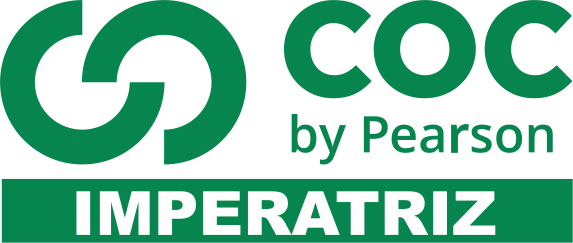 01 – Qual a importância da fala no processo de evolução humana?_______________________________________________________________________________________________________________________________________________________________________________________________________________________________________________________________________________________02 – Qual a importância do diálogo para a resolução de conflitos em nossa sociedade? Justifique a sua resposta._______________________________________________________________________________________________________________________________________________________________________________________________________________________________________________________________________________________03 – O evoluir humano possui muitas fases e o homem sabe de sua finitude, de acordo com o que estudamos, comente como cada época construiu seu enfrentamento humano sobre a morte.Na visão de Sócrates.Na visão medievalNa visão da sociedade contemporânea04 – O que se entende por multiculturalismo?_______________________________________________________________________________________________________________________________________________________________________________________________________________________________________________________________________________________05 – De que forma o fortalecimento do nacionalismo ameaça a defesa do multiculturalismo?_______________________________________________________________________________________________________________________________________________________________________________________________________________________________________________________________________________________06 – Diferente as seguintes noções de tempo.Tempo cíclicoTempo linear07 – Observe a charge abaixo se refere a temática do multiculturalismo. De que forma a charge retrata o multiculturalismo?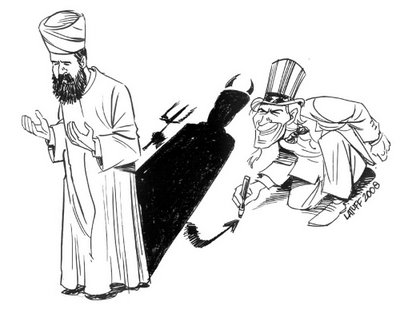 ____________________________________________________________________________________________________________________________________________________________________________________________________________________________________________________________________________________________________________________________________________________________________________________08 –  Explique como a evolução da comunicação humana promoveu a interação das pessoas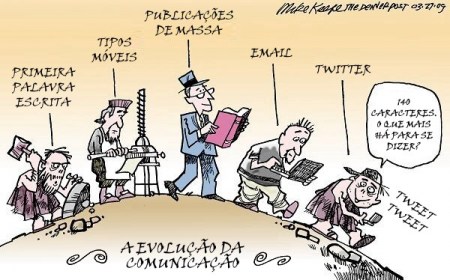 ____________________________________________________________________________________________________________________________________________________________________________________________________________________________________________________________________________________________________________________________________________________________________________________09 - Leia o fragmento da letra da música abaixo e responda: A qual noção de tempo ela pertence? Tempo cíclico ou tempo linear?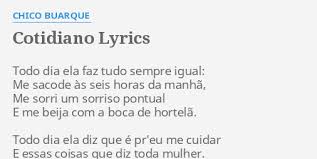 10 –Leia a charge abaixo e responda: A qual noção de tempo ela pertence? Tempo cíclico ou tempo linear?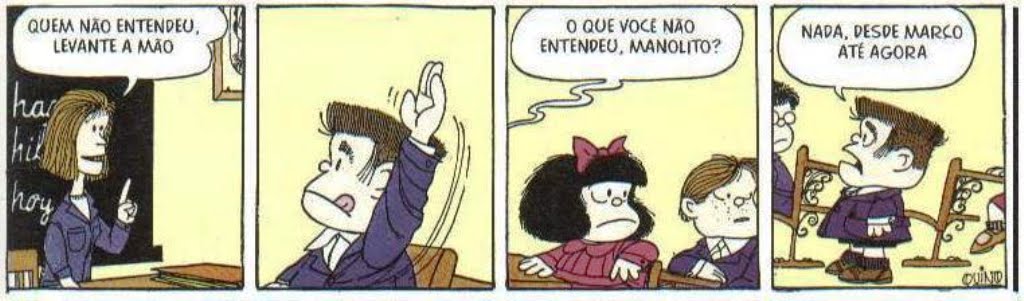 _______________________________________________________________________________________________________________________________________________________________________________________________________________________________________________________________________________________